KHỐI NGÀNH CÔNG NGHỆ THỰC PHẨM VÀ SINH HỌCI. TRÌNH BÀY ĐA/KLTN, CĐTNI.1. Hình thức trình bày   Cách trình bày tên và đánh số thứ tự của biểu bảng, hình vẽ, đồ thị, công thứcTên của bảng được viết bằng cỡ chữ 13, in đứng đậm và đặt ngay phía trên, căn giữa bảng; tên của hình vẽ được viết bằng cỡ chữ 13, in đứng đậm và đặt ngay phía bên dưới, canh giữa hình. Số thứ tự công thức nằm trong hai dấu ngoặc đơn, đặt cùng hàng với công thức và canh lề phải. Nếu cần ghi chú, giải thích các ký hiệu hay chữ viết tắt có trong bảng, hình vẽ, công thức hoặc nêu các nguồn thông tin của chúng thì để ngay bên dưới các bảng, hình vẽ, công thức tương ứng. Các bảng biểu, hình vẽ, đồ thị, công thức trong ĐA/KLTN hoặc CĐTN phải được đánh số thứ tự theo đúng thứ tự của chúng trong chương và có dẫn giải bằng lời để giới thiệu hoặc nhắc đến trong nội dung ĐA/KLTN hoặc CĐTN. Tham khảo các ví dụ cụ thể như sau.	Bảng 2.3 (được hiểu là bảng thứ 3 trong chương 2) dùng thống kê các chi tiết kết cấu có trong bản vẽ. Bảng 2.3. Thống kê các chi tiết kết cấu có trong bản vẽCông thức (3.5) được hiểu là công thức thứ  năm trong chương 3.  		      A + B = C				     (3.5)	Hình 1.2 (được hiểu là hình thứ 2 trong chương 1) biểu diễn sự giao thoa giữa ba hình tròn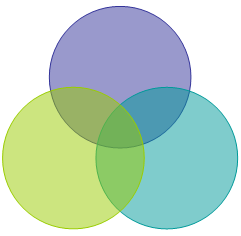 Hình 1.2. Sự giao thoa giữa ba hình tròn Cách trình bày tên và đánh số thứ tự của chương, mục, đề mục, tiểu mục Tên chương in hoa, đứng, đậm, cỡ chữ 15, đậm, căn lề trái, đánh thứ tự theo chữ số tự nhiên, ví dụ như Chương 1, Chương 2…Tên các mục cấp 1 nằm trong các chương được in chữ hoa, đứng, đậm, cỡ chữ 13, căn lề trái, không bỏ dấu cuối tên mục, được đánh thứ tự theo số thứ tự của chương và các mục tương ứng. Ví dụ như mục 1.1 dùng để chỉ mục 1 của chương 1. Tên mục thứ nhât nằm cách tên của chương hai hàng như mô tả ở ví dụ bên dưới.  Tên các mục cấp 2 (đề mục) nằm trong các mục cấp 1 in chữ thường, đứng, đậm, cỡ chữ 13, căn lề trái, không bỏ dấu cuối tên đề mục, đánh thứ tự theo số thứ tự của chương, mục và đề mục. Ví dụ đề mục 1.1.2 dùng để chỉ đề mục 2, nằm trong mục 1 của chương 1Tên các mục cấp 3 (tiểu mục) nằm trong đề mục in chữ thường, chữ nghiêng, đậm, cỡ chữ 13, căn lề trái, không bỏ dấu cuối tên tiểu mục, đánh số thứ tự thành nhóm nhiều nhất gồm 4 chữ số, với số thứ nhất chỉ số thứ tự của chương, số thứ 2 chỉ số thứ tự mục, số thứ 3 chỉ số thứ tự đề mục, số thứ tư chỉ số thứ tự tiểu mục. Ví dụ tiểu mục 3.4.2.1 dùng chỉ tiểu mục 1, nằm trong đề mục 2, mục 4 của chương 3. Tại mỗi đề mục có tối thiểu hai tiểu mục, tức không thể có đề mục 3.1.1 mà không có đề mục 3.1.2 tiếp theo. Tham khảo cách trình bày tên và đánh số thứ tự của chương, mục, đề mục, tiểu mục dưới đâyI.2. Bố cục của ĐA/KLTN hoặc CĐTN I.2.1. Bố cục chung	Bố cục của ĐA/KLTN hoặc CĐTN được sắp xếp theo thứ tự và định dạng như sau: I.2.2. Bố cục và nội dung của các chương	Tên, số lượng và nội dung các chương sẽ do giáo viên hướng dẫn và sinh viên thực hiện quyết định, tuy nhiên thường bao gồm các chương chính với nội dung cụ thể như sau.Phần mở đầu	Phần này trình bày một cách ngắn gọn những thông tin cần thiết về đề tài đang nghiên cứu để từ đó để nêu lên được các nội dung chính như:: Tính cấp thiết, cũng như lý do vì sao lựa chọn nghiên cứu đề tài này; Ý nghĩa khoa học và ý nghĩa thực tiễn của đề tài nghiên cứu; Mục tiêu và mục đích nghiên cứu; Đối tượng, khách thể và phạm vi nghiên cứu.  Chương 1. Tổng quan về vấn đề nghiên cứu	Chương này trình bày tổng quan về các công trình có liên quan đến vấn đề đang nghiên cứu. Từ đó rút ra các nhận xét, đánh giá về các kết quả đạt được, hạn chế của các nghiên cứu đã có và dựa trên cơ sở đó để xây dựng phương pháp và nội dung nghiên cứu của ĐA/KLTN hoặc CĐTN. Nên bắt đầu bằng việc nêu tóm tắt các phương pháp có thể sử dụng đối với vấn đề nghiên cứu này và trình bày lý do lựa chọn phương pháp giải quyết vấn đề đặt ra trong ĐA/KLTN hoặc CĐTN. Tùy theo nội dung nghiên cứu, trong phần này có thể phải mô tả về các bước thu thập thông tin, các nguồn số liệu sẽ sử dụng, cũng như tính hợp lý của các số liệu và của các phương pháp này. Phương pháp chọn mẫu và xử lý thông tin (nếu có) cũng nên được đề cập chi tiết trong phần này. Cuối chương này thường có một mô tả ngắn gọn về các vai trò, vị trí, nội dung của các chương, cũng như mối liên hệ giữa các chương trong ĐA/KLTN hoặc CĐTN.Chương 2. Cơ sở lý thuyết	Chương này trình bày một cách ngắn gọn về các khái niệm, thuật ngữ và các cơ sở lý thuyết  có liên quan mật thiết đến vấn đề nghiên cứu và đã được sử dụng trong ĐA/KLTN hoặc CĐTN. Lưu ý không nên chép lại cơ sở lý thuyết từ các tài liệu tham khảo mà chỉ nên trình bày một cách ngắn gọn, mang tính thống nhất giữa lý thuyết, giả thuyết, phương pháp và nội dung nghiên cứu, đồng thời lý giải lý do và cách áp dụng các cơ sở lý thuyết đã nêu để phục vụ cho phương pháp và nội dung nghiên cứu. Chương 3. Kết quả nghiên cứu và thảo luận	Chương này trình bày những nội dung có liên quan đến quá trình thực hiện các nội dung nghiên cứu để giải quyết vấn đề đặt ra và những nhận xét, đánh giá đối với kết quả đã đạt được. Đối với các ĐA/KLTN hoặc CĐTN có nội dung tổ chức, phân tích và xử lý số liệu thực nghiệm  thì có thể phân chia chương này thành hai chương là chương ”Nghiên cứu thực nghiệm” hoặc ”Phương pháp và vật liệu sử dụng cho nghiên cứu” và chương ”Kết quả nghiên cứu và thảo luận” như đã nêu.  Chương 4. Kết luận và kiến nghị	Chương này trình bày tổng hợp về các kết quả đã đạt được trong ĐA/KLTN hoặc CĐTN và dựa trên cơ sở đó phân tích, bình luận về những đóng góp của đề tài về mặt lý luận hay thực tiễn (nếu có) khi so sánh, đối chiếu với kết luận trong phần tổng quan tài liệu hoặc tổng quan lý thuyết. Từ đó đề xuất những kiến nghị của cá nhân đối với vấn đề đặt ra.I.4. Cách trích dẫn, cách ghi danh mục tài liệu tham khảo và phụ lục  	Tất cả các nội dung (bảng biểu, hình vẽ, ý tưởng, khái niệm, các kết quả nghiên cứu…) không phải của tác giả phải được trích dẫn đầy đủ và chỉ rõ nguồn tài liệu trong danh mục tài liệu tham khảo của ĐA/KLTN hoặc CĐTN, nếu không sẽ được xem là đạo văn và không được bảo vệ. Nếu không có điểu kiện tiếp cận được tài liệu gốc mà phải trích dẫn thông qua một tài liệu khác thì phải nêu rõ cách trích dẫn này, đồng thời không liệt kê tài liệu gốc trong tài liệu tham khảo. Khi cần trích dẫn đoạn ngắn ít hơn 2 câu thì có thể sử dụng dấu ngoặc kép để mở đẫu và kết thúc phần trích dẫn, nếu cần trích dẫn dài hơn thì phải tách phần này thành một đoạn riêng khỏi phần nội dung đang trình bày, với lề trái lùi vào thêm 2cm và không phải sử dụng dấu ngoặc kép để  mở đầu và kết thúc đoạn trích này. Tài liệu trích dẫn được đặt ngay sau nội dung được trích dẫn, theo số thự tự tài liệu ở danh mục tài liệu tham khảo đặt trong ngoặc vuông, khi cần có cả số trang ví dụ [12. Tr.73] là trích dẫn ở trang 73 của tài liệu thứ 12 trong danh mục Tài liệu tham khảo. Đối với phần trích dẫn từ nhiều nguồn tài liệu khác nhau thì đặt số thứ tự của từng tài liệu độc lập trong từng ngoặc vuông, cách nhau dấu phẩy và theo thứ tự tăng dần, ví dụ [15], [18], [21]...	Phần phụ lục bao gồm những nội dung cần thiết nhằm minh họa hoặc bổ trợ cho nội dung của ĐA/KLTN hoặc CĐTN, ví dụ như số liệu, biểu bảng mẫu, hình ảnh, chương trình máy tính, các mẫu phiếu điều tra, thăm dò ý kiến, các tính toán mẫu trình bày tóm tắt trong các bảng biểu… Phụ lục không được dày hơn phần chính của ĐA/KLTN hoặc CĐTN.	Tài liệu tham khảo được phân nhóm riêng theo từng ngôn ngữ Việt và các ngôn ngữ khác, và được sắp xếp theo đúng thứ tự ABC đối với họ tên tác giả tùy theo thông lệ của từng quốc gia. Nếu như tác giả là người Việt Nam thì giữ nguyên thứ tự thông thường của tên người Việt Nam và sắp xếp thứ tự ABC theo tên tác giả, tác giả là người nước ngoài thì xếp thứ tự ABC theo họ. Các tài liệu không có tên tác giả thì xếp theo thứ tự ABC theo từ đầu của tên cơ quan ban hành. Nếu tài liệu tham khảo là sách, luận văn, luận án hay báo cáo thì ghi đầy đủ thông tin theo thứ tự:  [Số thứ tự] Tên các tác giả (Năm công bố), Tên của tài liệu (in nghiêng), Tên của nhà xuất bản/ Luận văn/Luận án, trang (nếu có). Nếu tài liệu tham khảo là bài báo/báo cáo khoa học phải ghi đủ thông tin theo thứ tự sau: [Số thứ tự] Tên các tác giả (Năm công bố), Tên tài liệu (in nghiêng), Tên tạp chí, tập (nếu có), số của tạp chí, số trang.Ví dụ:Đối với sách[1] Nguyễn Văn A (2016), Vẽ kỹ thuật cơ khí, NXB Nông nghiệp.Đối với Luận văn[2] Nguyễn Văn A (2016), Nghiên cứu giải pháp giảm lượng khí thải từ xe ô tô vào môi trường, Luận văn thạc sĩ.Đối với bài báo/báo cáo khoa học[3] Nguyễn Văn A (2016), Nghiên cứu ảnh hưởng của khí thải từ xe ô tô đến sức khoẻ con người, Tạp chí KHCN Thuỷ sản, số 2/2018, tr. 45-51.[4] Levent Onal and Sabit Adanur (2002), Effect of stacking sequence on the mechanical properties of glass–carbon hybrid composites before and after impact, Journal of Industrial Textiles, Vol. 31, No. 4, pp. 225-271.RUBRIC TRONG ĐÁNH GIÁ ĐỒ ÁN TỐT NGHIỆPI. Kết quả học tập mong đợi (KQHT) của học phần đồ án tốt nghiệp (ĐATN)Sau khi hoàn thành học phần này sinh viên (SV) có khả năng:1. Tổng quan được các vấn đề liên quan, phân tích, đánh giá hiện trạng dẫn đến vấn đề cần nghiên cứu; đánh giá/đưa ra được cơ sở lựa chọn phương pháp, các thông số nghiên cứu; Xây dựng được đề cương nghiên cứu.2. Thiết kế thí nghiệm/khảo sát, chuẩn bị và thực hiện, theo dõi và ghi chép thông tin.3. Tổng hợp, xử lý số liệu, phân tích và viết báo cáo, đánh giá kết quả nghiên cứu.4. Trình bày các luận chứng để ủng hộ hay bác bỏ một giả thuyết.II. Mô tả RUBRIC đánh giá ĐATNA.Tổng thể RUBRIC đánh giá ĐATN B. Chi tiết RUBRIC đánh giá ĐATN 1. Xây dựng đề cương ĐATN (20%)2. Sự chuyên cần trong quá trình thực hiện ĐATN (20%)3. Hoàn thành ĐATN (60%)4. Chấm phản biện ĐATN5. Bảo vệ ĐATN6. Đánh giá chung	Điểm đánh giá ĐATN chính thức = (Điểm của CBHD x 1 + Điểm của CBPB x 2 + Điểm trung bình của HĐĐG x 3) / 6. Trong đó,- Điểm của CBHD = Điểm mục 1 x 20% + điểm mục 2 x 20% + điểm mục 3 x 60%.- Điểm của CBPB = Điểm mục 4.- Điểm trung bình của HĐĐG = (Tổng điểm của n thành viên trong HĐĐG theo mục 5) / n.RUBRIC TRONG ĐÁNH GIÁ CHUYÊN ĐỀ TỐT NGHIỆPI. Kết quả học tập mong đợi (KQHT) của học phần chuyên đề tốt nghiệp (CĐTN)Sau khi hoàn thành học phần này sinh viên (SV) có khả năng:Phát hiện và giải quyết một vấn đề cụ thể trong thực tế sản xuất hoặc một vấn đề lý thuyết cụ thể.Tổng quan được các vấn đề liên quan, phân tích, đánh giá hiện trạng dẫn đến vấn đề cần nghiên cứu; đánh giá/đưa ra được cơ sở lựa chọn phương pháp, các thông số nghiên cứu; Xây dựng được đề cương nghiên cứu/khảo sát.Tổ chức thực hiện, giải quyết vấn đề cần nghiên cứu/khảo sát.Viết báo cáo kết quả nghiên cứu/khảo sát.II. Mô tả RUBRIC đánh giá CĐTNA.Tổng thể RUBRIC đánh giá CĐTN B. Chi tiết RUBRIC đánh giá CĐTN 1. Quá trình thực hiện (50%)2. Hoàn thành CĐTN (50%)3. Chấm điểm CĐTN4. Đánh giá chung	Điểm đánh giá CĐTN = (Điểm của CBHD + Điểm của cán bộ chấm 1 + Điểm của cán bộ chấm 2) / 3.Trong đó,- Điểm của CBHD = Điểm mục 1 x 50% + điểm mục 2 x 50%.- Điểm của cán bộ chấm = Điểm mục 3.RUBRIC TRONG ĐÁNH GIÁ THỰC TẬP TỐT NGHIỆPI. Kết quả học tập mong đợi (KQHT) của học phần thực tập tốt nghiệp (TTTN)Sau khi hoàn thành học phần này sinh viên (SV) có khả năng:Phát hiện và giải quyết một vấn đề cụ thể trong thực tế sản xuất hoặc một vấn đề nghiên cứu cụ thể.Tổng quan được các vấn đề liên quan, phân tích, đánh giá hiện trạng dẫn đến vấn đề cần nghiên cứu; đánh giá/đưa ra được cơ sở lựa chọn phương pháp, các thông số nghiên cứu; Xây dựng được đề cương nghiên cứu/khảo sát.Tổ chức thực hiện, giải quyết vấn đề cần nghiên cứu/khảo sát.Viết báo cáo kết quả nghiên cứu/khảo sát.II. Mô tả RUBRIC đánh giá TTTNA. Tổng thể RUBRIC đánh giá TTTN B.Chi tiết RUBRIC đánh giá TTTN 1. Quá trình thực hiện (50%)2. Hoàn thành TTTN (50%)3. Chấm điểm TTTN4. Đánh giá chung	Điểm đánh giá TTTN = (Điểm của CBHD + Điểm của cán bộ chấm 1 + Điểm của cán bộ chấm 2) / 3.Trong đó,- Điểm của CBHD = Điểm mục 1 x 50% + điểm mục 2 x 50%.- Điểm của cán bộ chấm = Điểm mục 3..Tên chi tiếtQuy cách (mm)Vật liệuGhi chúTTĐề mục phần trình bàyĐịnh dạng1Trang bìa chính2Trang bìa phụ3Quyết định giao ĐA/KLTN hoặc CĐTN4Phiếu theo dõi tiến độ và đánh giá ĐA/KLTN hoặc CĐTN của cán bộ hướng dẫn (CBHD)5Phiếu đánh giá ĐA/KLTN hoặc CĐTN của cán bộ chấm phản biện (CBCPB)6Lời cam đoan của sinh viên về liêm chính học thuậtCỡ font 14, in hoa, đậm, đứng, giữa (nội dung cỡ font 13, không quá 1 trang)7Lời cảm ơnCỡ font 14, in hoa, đậm, đứng, giữa (nội dung cỡ font 13, không quá 1 trang)8Tóm tắt khóa luậnCỡ font 14, in hoa, đậm, đứng, giữa (nội dung cỡ font 13, không quá 1 trang)9Mục lụcCỡ font 14, in hoa, đậm, giữa (nội dung cỡ font 13)10Danh mục hình vẽ, đồ thịCỡ font 14, in hoa, đậm, giữa (nội dung cỡ font 13)11Danh mục bảng biểuCỡ font 14, in hoa, đậm, giữa (nội dung cỡ font 13)12Danh mục các ký hiệu, từ viết tắtCỡ font 14, in hoa, đậm, giữa (nội dung cỡ font 13)13Phần mở đầuCỡ font 14, in hoa, đậm, giữa (nội dung cỡ font 13)14Tên và nội dung của các chươngTên và nội dung các mụcTên và nội dung các đề mụcTên và nội dung các tiểu mục Định dạng trình bày theo mục 1.1 ở trên15Tài liệu tham khảoCỡ font 14, in hoa, đậm, giữa (nội dung cỡ font 13)16Phần phụ lục (nếu có)1. Phụ lục 1: Tên phụ lục  Trình bày nội dung phụ lục2. Phụ lục 2Font chữ Time New Roman, cỡ 15, in hoa, đứng, đậm, đặt giữa trangFont chữ Time New Roman, cỡ 13, in hoa, đậm, đứng, canh trái, đặt ngay dưới chữ Phần phụ lụcTTCán bộNội dung và tỷ lệ (%)Nội dung và tỷ lệ (%)Nội dung và tỷ lệ (%)Nội dung và tỷ lệ (%)1Cán bộ hướng dẫn (CBHD)Xây dựng đề cương ĐATN20Xây dựng đề cương ĐATN(90)1Cán bộ hướng dẫn (CBHD)Xây dựng đề cương ĐATN20-Đặt vấn đề101Cán bộ hướng dẫn (CBHD)Xây dựng đề cương ĐATN20-Các công trình nghiên cứu liên quan201Cán bộ hướng dẫn (CBHD)Xây dựng đề cương ĐATN20-Phương pháp tiếp cận101Cán bộ hướng dẫn (CBHD)Xây dựng đề cương ĐATN20-Vật liệu và phương pháp nghiên cứu (PPNC)401Cán bộ hướng dẫn (CBHD)Xây dựng đề cương ĐATN20-Kế hoạch thực hiện101Cán bộ hướng dẫn (CBHD)Xây dựng đề cương ĐATN20Hoàn thành đúng hạn102Cán bộ hướng dẫn (CBHD)Sự chuyên cần trong thực hiện ĐATN20Hiện diện tại cơ sở thực hiện ĐATN302Cán bộ hướng dẫn (CBHD)Sự chuyên cần trong thực hiện ĐATN20Thực hiện, theo dõi, ghi chép dữ liệu thí nghiệm/khảo sát703Cán bộ hướng dẫn (CBHD)Hoàn thành ĐATN60Tổng hợp và xử lý số liệu303Cán bộ hướng dẫn (CBHD)Hoàn thành ĐATN60Đánh giá kết quả thí nghiệm/ khảo sát/Thảo luận và kết luận403Cán bộ hướng dẫn (CBHD)Hoàn thành ĐATN60Khả năng viết và trình bày203Cán bộ hướng dẫn (CBHD)Hoàn thành ĐATN60Hoàn thành đúng hạn104Cán bộ phản biện (CBPB)Chấm phản biện ĐATN100Hình thức ĐATN204Cán bộ phản biện (CBPB)Chấm phản biện ĐATN100Nội dung ĐATN(80)4Cán bộ phản biện (CBPB)Chấm phản biện ĐATN100-Đặt vấn đề/Phần mở đầu54Cán bộ phản biện (CBPB)Chấm phản biện ĐATN100-Tổng quan104Cán bộ phản biện (CBPB)Chấm phản biện ĐATN100-Phương pháp tiếp cận54Cán bộ phản biện (CBPB)Chấm phản biện ĐATN100-Vật liệu và phương pháp nghiên cứu (PPNC)204Cán bộ phản biện (CBPB)Chấm phản biện ĐATN100-Tổng hợp và xử lý số liệu204Cán bộ phản biện (CBPB)Chấm phản biện ĐATN100-Đánh giá kết quả thí nghiệm/ khảo sát/Thảo luận và kết luận205Hội đồng đánh giá (HĐĐG)Bảo vệ ĐATN100Tác phong105Hội đồng đánh giá (HĐĐG)Bảo vệ ĐATN100Trình bày205Hội đồng đánh giá (HĐĐG)Bảo vệ ĐATN100Nội dung ĐATN355Hội đồng đánh giá (HĐĐG)Bảo vệ ĐATN100Trả lời câu hỏi356Đánh giá chungĐiểm đánh giá ĐATN chính thức = (Điểm của CBHD x 1 + Điểm của CBPB x 2 + Điểm trung bình HĐĐG x 3) / 6.  Điểm đánh giá ĐATN chính thức = (Điểm của CBHD x 1 + Điểm của CBPB x 2 + Điểm trung bình HĐĐG x 3) / 6.  Điểm đánh giá ĐATN chính thức = (Điểm của CBHD x 1 + Điểm của CBPB x 2 + Điểm trung bình HĐĐG x 3) / 6.  Điểm đánh giá ĐATN chính thức = (Điểm của CBHD x 1 + Điểm của CBPB x 2 + Điểm trung bình HĐĐG x 3) / 6.  Tiêu chíKQHTTỷ lệ (%)Mức chất lượngMức chất lượngMức chất lượngMức chất lượngĐiểmTiêu chíKQHTTỷ lệ (%)Rất tốtTốtĐạtKhông đạtĐiểmTiêu chíKQHTTỷ lệ (%)10 - 98 - 76 - 5< 5ĐiểmXây dựng đề cương1(90)-Đặt vấn đề10Mục tiêu của đề tài được nêu rõ.Lý do thực hiện đề tài được trình bày rõ và thuyết phục dựa trên sự liên hệ giữa đề tài và các nghiên cứu liên quan. Có các chi tiết hỗ trợ cụ thể đối với chủ đề.Nội dung nghiên cứu được trình bảy đầy đủ, rõ ràng.Mục tiêu của đề tài chưa rõ hoàn toàn.Lý do thực hiện đề tài tương đối rõ nhưng thiếu các chi tiết hỗ trợ.Nội dung nghiên cứu được trình bày đầy đủ và tương đối rõ ràng.Mục tiêu và lý do thực hiện đề tài chưa được rõ ràng.Nội dung nghiên cứu được trình bày chưa đầy đủ và rõ ràng.Thiếu mục tiêu và lý do thực hiện đề tài.Thiếu nội dung nghiên cứu.-Các công trình nghiên cứu liên quan20Các công trình nghiên cứu tổng quan và các công trình chính liên quan đến đề tài được viện dẫn một cách đầy đủ, rõ ràng để làm cơ sở cho việc đặt vấn đề nghiên cứu.Trích dẫn tài liệu đúng quy định.Các công trình nghiên cứu tổng quan và các công trình chính liên quan đến đề tài được viện dẫn tương đối đầy đủ, rõ ràng để làm cơ sở cho việc đặt vấn đề nghiên cứu.Trích dẫn đa số tài liệu đúng quy định.Một số công trình liên quan được mô tả, nhưng mối liên quan đến đề tài không rõ ràng.Thiếu hẳn tổng quan các công công trình liên quan. Trích dẫn tài liệu sai quy định hoặc tài liệu trích dẫn thiếu chính xác.-Phương pháp tiếp cận10Phương pháp tiếp cận được trình bày rõ ràng, chi tiết.Phương pháp tiếp cận được trình bày tương đối rõ ràng, chi tiết.Phương pháp tiếp cận được trình bày nhưng chưa rõ ràng.Thiếu phương pháp tiếp cận.-Vật liệu và phương pháp nghiên cứu (PPNC)40Vật liệu NC được trình bày rõ ràng.Kích thước mẫu, phương pháp lấy mẫu và xử lý mẫu đúng quy cách.Thiết kế thí nghiệm phù hợp với mục tiêu của đề tài.Sơ đồ bố trí thí nghiệm được trình bày rõ và mô tả chi tiết.Các phương pháp phân tích, thiết bị, dụng cụ, phương pháp xử lý số liệu phù hợp, được trình bày rõ ràng, chi tiết.Vật liệu NC được trình bày tương đối rõ ràng.Kích thước mẫu, phương pháp lấy mẫu và xử lý mẫu đúng quy cách.Thiết kế thí nghiệm tương đối phù hợp với mục tiêu của đề tài.Sơ đồ bố trí thí nghiệm được trình bày tương đối rõ và chi tiết.Các phương pháp phân tích, thiết bị, dụng cụ, phương pháp xử lý số liệu phù hợp, được trình bày tương đối rõ ràng, chi tiết.Vật liệu NC được trình bày nhưng chưa rõ ràng.Kích thước mẫu, phương pháp lấy mẫu và xử lý mẫu chưa hoàn toàn phù hợp.Có thiết kế thí nghiệm nhưng ít/chưa phù hợp với mục tiêu của đề tài.Sơ đồ bố trí thí nghiệm được trình bày chưa rõ và thiếu mô tả chi tiết.Các phương pháp phân tích, thiết bị, dụng cụ, phương pháp xử lý số liệu phù hợp, được trình bày chưa rõ ràng, chi tiết.Vật liệu NC trình bày ít rõ ràng hoặc thiếu phần này.Thiếu phần mô tả về kích thước mẫu, phương pháp lấy mẫu và xử lý mẫu.Thiết kế thí nghiệm sơ sài, không phù hợp với mục tiêu của đề tài.Sơ đồ bố trí thí nghiệm, các phương pháp phân tích, thiết bị, dụng cụ, phương pháp xử lý số liệu không phù hợp, được trình bày sơ sài hoặc không trình bày.-Kế hoạch thực hiện10Tính khả thi về thời gian và nguồn lực cao.Tương đối khả thi về thời gian và nguồn lực.Ít khả thi về thời gian và/hoặc nguồn lực.Thiếu kế hoạch thực hiện.Hoàn thành đúng hạn110Hoàn thành và nộp đề cương đúng hạn.Hoàn thành và nộp đề cương đúng thời gian đã được gia hạn.Hoàn thành và nộp đề cương muộn không quá 1 tuần.Hoàn thành và nộp đề cương muộn quá 1 tuần.Tổng cộngTổng cộngTổng cộngTổng cộngTổng cộngTổng cộngTổng cộngTiêu chíKQHTTỷ lệ (%)Mức chất lượngMức chất lượngMức chất lượngMức chất lượngĐiểmTiêu chíKQHTTỷ lệ (%)Rất tốtTốtĐạtKhông đạtĐiểmTiêu chíKQHTTỷ lệ (%)10 - 98 - 76 - 5< 5ĐiểmHiện diện tại cơ sở thực hiện ĐATN20Hiện diện ≥ 90% thời gian kế hoạch.Hiện diện 70-80% thời gian kế hoạch.Hiện diện 60-70% thời gian kế hoạch.Hiện diện < 60% thời gian kế hoạch.Thái độ20Thực hiện tốt, đầy đủ các yêu cầu của GVHD. Thường xuyên trao đổi với GVHD. Chủ động, tích cực trong công việc.Thực hiện tương đối tốt, đầy đủ các yêu cầu của GVHD. Thường xuyên trao đổi với GVHD. Tương đối chủ động, tích cực trong công việc.Thực hiện tương đối đầy đủ các yêu cầu của GVHD. Trao đổi với GVHD chưa thường xuyên. Đôi lúc chưa chủ động, tích cực trong công việc.Không thực hiện đầy đủ các yêu cầu của GVHD; hoặc không tích cực trong công việc.Thực hiện, theo dõi, ghi chép dữ liệu thí nghiệm/ khảo sát260Thực hiện đầy đủ theo kế hoạch, theo dõi sát, ghi chép rõ ràng, chính xác.Thực hiện đầy đủ theo kế hoạch, theo dõi sát, ghi chép tương đối rõ ràng.Thực hiện đầy đủ theo kế hoạch, theo dõi và ghi chép chưa hoàn toàn đầy đủ.Không thực hiện đầy đủ theo kế hoạch, theo dõi và ghi chép chưa đầy đủ.Tổng cộngTổng cộngTổng cộngTổng cộngTổng cộngTổng cộngTổng cộngTiêu chíKQHTTỷ lệ (%)Mức chất lượngMức chất lượngMức chất lượngMức chất lượngĐiểmTiêu chíKQHTTỷ lệ (%)Rất tốtTốtĐạtKhông đạtĐiểmTiêu chíKQHTTỷ lệ (%)10 - 98 - 76 - 5< 5ĐiểmTổng hợp và xử lý số liệu330Biết áp dụng phương pháp tổng hợp, xử lý số liệu và trình bày kết quả dưới dạng các biểu bảng/đồ thị phù hợp. Biết áp dụng phương pháp tổng hợp, xử lý số liệu và trình bày kết quả dưới dạng các biểu bảng/đồ thị tương đối phù hợp.Biết áp dụng phương pháp tổng hợp và xử lý số liệu, nhưng kết quả trình bày dưới dạng các biểu bảng/đồ thị chưa phù hợp.Số liệu không rõ ràng, không đầy đủ.Rất ít hoặc không trình bày kết quả. Đánh giá kết quả thí nghiệm/ khảo sát/Thảo luận và kết luận340Có kiến thức tốt khi đánh giá kết quả; thảo luận có cơ sở; đưa ra nhận xét và đề nghị hợp lý.Các nghiên cứu tiếp theo được đề xuất rõ ràng.Có kiến thức tốt khi đánh giá kết quả.Có một số thảo luận nhưng còn thiếu một số luận điểm để kết nối kết quả với vấn đề đặt ra.Có kiến thức khi đánh giá kết quả.Thiếu các phần thảo luận chính. Ít có sự kết nối kết quả với vấn đề đặt ra.Kiến thức sai và nhận xét kết quả không đúng.Rất ít thảo luận hoặc kết luận được rút ra.Khả năng viết và trình bày320Viết và trình bày rõ ràng, logic. Chỉnh sửa ≤ 2 lần.Viết và trình bày tương đối rõ ràng, logic. Chỉnh sửa ≤ 3 lần.Viết và trình bày chưa rõ ràng, logic. Chỉnh sửa ≤ 4 lần.Trình bày lủng củng, không logic. Chỉnh sửa ≥ 5 lần.Hoàn thành đúng hạn310Nộp ĐATN đúng hạnNộp ĐATN trước thời gian gia hạnNộp đúng thời gian gia hạnNộp sau gia hạnTổng cộngTổng cộngTổng cộngTổng cộngTổng cộngTổng cộngTổng cộngTiêu chíKQHTTỷ lệ (%)Mức chất lượngMức chất lượngMức chất lượngMức chất lượngĐiểmTiêu chíKQHTTỷ lệ (%)Rất tốtTốtĐạtKhông đạtĐiểmTiêu chíKQHTTỷ lệ (%)10 - 98 - 76 - 5< 5ĐiểmHình thức ĐATN320Trình bày đúng định dạng quy định, cân đối giữa các phần, không hoặc có ít lỗi chính tả, hình ảnh/biểu bảng rõ ràng. Trích dẫn tài liệu đúng quy định.Trình bày đúng định dạng quy định, tương đối cân đối giữa các phần, còn một số lỗi chính tả, một số hình ảnh/biểu bảng không rõ ràng.Một số tài liệu trích dẫn chưa thống nhất theo quy định. Còn nhiều lỗi định dạng và lỗi chính tả, thiếu sự cân đối giữa các phần, hình ảnh/biểu bảng không rõ ràng.Tài liệu trích dẫn chưa thống nhất theo quy định.Trình bày chưa đúng định dạng quy định, không đủ các phần của một ĐATN nhiều lỗi chính tả, hình ảnh/biểu bảng không rõ ràng.Không trích dẫn tài liệu hoặc trích dẫn chưa đúng quy định.Nội dung ĐATN1,2,380-Đặt vấn đề/Phần mở đầu5Mục tiêu của đề tài được nêu rõ.Lý do thực hiện đề tài được trình bày rõ và thuyết phục dựa trên sự liên hệ giữa đề tài và các nghiên cứu liên quan. Có các chi tiết hỗ trợ cụ thể đối với chủ đề.Nội dung nghiên cứu được trình bảy đầy đủ, rõ ràng.Mục tiêu của đề tài chưa rõ hoàn toàn.Lý do thực hiện đề tài tương đối rõ nhưng thiếu các chi tiết hỗ trợ.Nội dung nghiên cứu được trình bày đầy đủ và tương đối rõ ràng.Mục tiêu và lý do thực hiện đề tài chưa được rõ ràng.Nội dung nghiên cứu được trình bày chưa đầy đủ và rõ ràng.Thiếu mục tiêu và lý do thực hiện đề tài.Thiếu nội dung nghiên cứu.-Tổng quan10Các thông tin lý thuyết và thực tiễn, các công trình nghiên cứu trong và ngoài nước liên quan đến đề tài được tổng quan, viện dẫn để củng cố cơ sở lý thuyết, giả thuyết, so sánh, làm rõ hiện trạng của vấn đề nghiên cứu, dẫn dắt đến lý do thực hiện đề tài một cách đầy đủ, rõ ràng.Trích dẫn tài liệu đúng quy định.Các thông tin lý thuyết và thực tiễn, các công trình nghiên cứu trong và ngoài nước liên quan đến đề tài được tổng quan, viện dẫn để củng cố cơ sở lý thuyết, giả thuyết, so sánh, làm rõ hiện trạng của vấn đề nghiên cứu, dẫn dắt đến lý do thực hiện đề tài một cách tương đối đầy đủ, rõ ràng.Trích dẫn đa số tài liệu đúng quy định.Một số công trình liên quan được mô tả, nhưng mối liên quan đến đề tài không rõ ràng.Ít hoặc thiếu tổng quan các công công trình liên quan. Trích dẫn tài liệu sai quy định hoặc tài liệu trích dẫn thiếu chính xác.-Phương pháp tiếp cận5Phương pháp tiếp cận được trình bày rõ ràng, chi tiết.Phương pháp tiếp cận được trình bày tương đối rõ ràng, chi tiết.Phương pháp tiếp cận được trình bày nhưng chưa rõ ràngThiếu phương pháp tiếp cận.-Vật liệu và phương pháp nghiên cứu (PPNC)20Vật liệu NC được trình bày rõ ràng.Kích thước mẫu, phương pháp lấy mẫu và xử lý mẫu đúng quy cách.Thiết kế thí nghiệm phù hợp với mục tiêu của đề tài.Sơ đồ bố trí thí nghiệm được trình bày rõ và mô tả chi tiết.Các phương pháp phân tích, thiết bị, dụng cụ, phương pháp xử lý số liệu phù hợp, được trình bày rõ ràng, chi tiết.Vật liệu NC được trình bày tương đối rõ ràng.Kích thước mẫu, phương pháp lấy mẫu và xử lý mẫu đúng quy cách.Thiết kế thí nghiệm tương đối phù hợp với mục tiêu của đề tài.Sơ đồ bố trí thí nghiệm được trình bày tương đối rõ và chi tiết.Các phương pháp phân tích, thiết bị, dụng cụ, phương pháp xử lý số liệu phù hợp, được trình bày tương đối rõ ràng, chi tiết.Vật liệu NC được trình bày nhưng chưa rõ ràng.Kích thước mẫu, phương pháp lấy mẫu và xử lý mẫu chưa hoàn toàn phù hợp.Có thiết kế thí nghiệm nhưng ít/chưa phù hợp với mục tiêu của đề tài.Sơ đồ bố trí thí nghiệm được trình bày chưa rõ và thiếu mô tả chi tiết.Các phương pháp phân tích, thiết bị, dụng cụ, phương pháp xử lý số liệu phù hợp, được trình bày chưa rõ ràng, chi tiết.Vật liệu NC trình bày ít rõ ràng hoặc thiếu phần này.Thiếu phần mô tả về kích thước mẫu, phương pháp lấy mẫu và xử lý mẫu.Thiết kế thí nghiệm sơ sài, không phù hợp với mục tiêu của đề tài.Sơ đồ bố trí thí nghiệm, các phương pháp phân tích, thiết bị, dụng cụ, phương pháp xử lý số liệu không phù hợp, được trình bày sơ sài hoặc không trình bày.-Tổng hợp và xử lý số liệu20Biết áp dụng phương pháp tổng hợp, xử lý số liệu và trình bày kết quả dưới dạng các biểu bảng/ đồ thị phù hợp. Biết áp dụng phương pháp tổng hợp, xử lý số liệu và trình bày kết quả dưới dạng các biểu bảng/ đồ thị tương đối phù hợp.Biết áp dụng phương pháp tổng hợp và xử lý số liệu, nhưng kết quả trình bày dưới dạng các biểu bảng/ đồ thị chưa phù hợp.Số liệu không rõ ràng, không đầy đủ.Rất ít hoặc không trình bày kết quả. -Đánh giá kết quả thí nghiệm/ khảo sát/Thảo luận và kết luận20Có kiến thức tốt khi đánh giá kết quả; thảo luận có cơ sở; đưa ra nhận xét và đề nghị hợp lý.Các nghiên cứu tiếp theo được đề xuất rõ ràng.Có kiến thức tốt khi đánh giá kết quả.Có một số thảo luận nhưng còn thiếu một số luận điểm để kết nối kết quả với vấn đề đặt ra.Có kiến thức khi đánh giá kết quả.Thiếu các phần thảo luận chính. Ít có sự kết nối kết quả với vấn đề đặt ra.Kiến thức sai và nhận xét kết quả không đúng.Rất ít thảo luận hoặc kết luận được rút ra.Tổng cộngTổng cộngTổng cộngTổng cộngTổng cộngTổng cộngTổng cộngTiêu chíKQHTTỷ lệ (%)Mức chất lượngMức chất lượngMức chất lượngMức chất lượngĐiểmTiêu chíKQHTTỷ lệ (%)Rất tốtTốtĐạtKhông đạtĐiểmTiêu chíKQHTTỷ lệ (%)10 - 98 - 76 - 5< 5 ĐiểmTác phong10Tác phong nghiêm túc, ăn mặc lịch sự, phù hợp với môi trường sư phạm.Tác phong nghiêm túc, ăn mặc tương đối lịch sự, phù hợp với môi trường sư phạm.Tác phong tương đối nghiêm túc, ăn mặc tương đối lịch sự, phù hợp với môi trường sư phạm.Tác phong không nghiêm túc, ăn mặc không phù hợp với môi trường sư phạm.Trình bày420Trình bày rõ ràng, đầy đủ, mạch lạc, tự tin, đúng thời gian quy định.Trình bày tương đối rõ ràng, đầy đủ, chưa mạch lạc, ít tự tin, quá thời gian quy định (1-2 phút).Trình bày đầy đủ, một số phần chưa rõ ràng, chưa mạch lạc, không tự tin, quá thời gian quy định (3-4 phút).Trình bày không rõ ràng, không đầy đủ, không mạch lạc, thiếu tự tin, quá thời gian quy định (≥ 5 phút).Nội dung trình bày1,2,335Đặt vấn đề và mục tiêu đồ án rõ ràng, đúng chuyên ngành; phương pháp phù hợp; kết quả và thảo luận tốt; kết luận đầy đủ, rõ ràng và kiến nghị hợp lý. Đặt vấn đề và mục tiêu đồ án rõ ràng, đúng chuyên ngành; phương pháp phù hợp; kết quả và thảo luận tương đối tốt; kết luận chưa hoàn toàn đầy đủ, rõ ràng và kiến nghị chưa hợp lý. Đặt vấn đề và mục tiêu đồ án rõ ràng, đúng chuyên ngành; phương pháp phù hợp; kết quả và thảo luận chưa tốt; một số kết luận không đúng và kiến nghị không hợp lý.Đặt vấn đề và mục tiêu đồ án không rõ ràng, không đúng chuyên ngành; phương pháp không phù hợp; kết quả không tốt, không thảo luận; kết luận và kiến nghị không phù hợp Trả lời câu hỏi435Nắm vững nội dung đồ án và vấn đề liên quan; trả lời đúng kiến thức > 80%Nắm vững nội dung đồ án; trả lời đúng kiến thức 60-80%Nắm được nội dung đồ án; trả lời đúng kiến thức 50-60%Chưa nắm vững nội dung đồ án; trả lời sai kiến thức > 50% Tổng cộngTổng cộngTổng cộngTổng cộngTổng cộngTổng cộngTổng cộngTTCán bộNội dung và tỷ lệ (%)Nội dung và tỷ lệ (%)Nội dung và tỷ lệ (%)Nội dung và tỷ lệ (%)1CBHDQuá trình thực hiện50Chấp hành kỷ luật101CBHDQuá trình thực hiện50Thái độ của SV151CBHDQuá trình thực hiện50Chuyên môn102CBHDHoàn thành CĐTN50Nội dung báo cáo702CBHDHoàn thành CĐTN50Khả năng viết và trình bày202CBHDHoàn thành CĐTN50Hoàn thành đúng hạn304Cán bộ chấmChấm CĐTN100Hình thức báo cáo204Cán bộ chấmChấm CĐTN100Nội dung báo cáo806Đánh giá chungĐiểm đánh giá CĐTN = (Điểm của CBHD + Điểm của cán bộ chấm 1 + Điểm của cán bộ chấm 2) / 3.(Theo Quyết định số 674/QĐ-ĐHNT ngày 11/06/2018).Điểm đánh giá CĐTN = (Điểm của CBHD + Điểm của cán bộ chấm 1 + Điểm của cán bộ chấm 2) / 3.(Theo Quyết định số 674/QĐ-ĐHNT ngày 11/06/2018).Điểm đánh giá CĐTN = (Điểm của CBHD + Điểm của cán bộ chấm 1 + Điểm của cán bộ chấm 2) / 3.(Theo Quyết định số 674/QĐ-ĐHNT ngày 11/06/2018).Điểm đánh giá CĐTN = (Điểm của CBHD + Điểm của cán bộ chấm 1 + Điểm của cán bộ chấm 2) / 3.(Theo Quyết định số 674/QĐ-ĐHNT ngày 11/06/2018).Tiêu chíKQHTTỷ lệ (%)Mức chất lượngMức chất lượngMức chất lượngMức chất lượngĐiểmTiêu chíKQHTTỷ lệ (%)Rất tốtTốtĐạtKhông đạtĐiểmTiêu chíKQHTTỷ lệ (%)10 - 98 - 76 - 5< 5ĐiểmChấp hành kỷ luật20Chấp hành rất tốt nội quy tại nơi thực hiện chuyên đề. Thực tập đầy đủ, đúng thời gian đăng ký. Không tự ý thay đổi nội dung và địa điểm thực hiện.Chấp hành tốt nội quy tại nơi thực hiện chuyên đề. Thực tập đầy đủ, đúng thời gian đăng ký. Không tự ý thay đổi nội dung và địa điểm thực hiện.Chấp hành tốt nội quy của tại nơi thực hiện chuyên đề. Thực tập ≥ 90% thời gian đăng ký, thời gian vắng có xin phép và lý do chính đáng.Không tự ý thay đổi nội dung và địa điểm thực hiện.Vi phạm nội quy của cơ sở thực tập; hoặc thực tập < 90% thời gian đăng ký, hoặc vắng không phép hoặc không lý do chính đáng.Tự ý thay đổi nội dung và địa điểm thực hiện.Thái độ của SV20Thực hiện tốt, đầy đủ các yêu cầu của GVHD. Thường xuyên trao đổi với GVHD. Chủ động, tích cực trong công việc.Thực hiện tương đối tốt, đầy đủ các yêu cầu của GVHD. Thường xuyên trao đổi với GVHD. Tương đối chủ động, tích cực trong công việc. Thực hiện tương đối đầy đủ các yêu cầu của GVHD. Trao đổi với GVHD chưa thường xuyên. Đôi lúc chưa chủ động, tích cực trong công việc.Không thực hiện đầy đủ các yêu cầu của GVHD.Chuyên môn1-360Có khả năng xây dựng đề cương nghiên cứu/khảo sát phù hợp.Thực hiện tốt các nội dung của đề cương theo đúng kế hoạch.  Ghi chép đầy đủ, rõ ràng nhật ký thực hiện.Có khả năng xây dựng đề cương nghiên cứu/khảo sát tương đối phù hợp.Thực hiện tương đối tốt các nội dung của đề cương theo kế hoạch.Ghi chép tương đối đầy đủ, rõ ràng nhật ký thực hiện.Đề cương nghiên cứu/khảo sát có một số điểm còn chưa phù hợp.Thực hiện các nội dung của đề cương chưa hoàn toàn theo kế hoạch.Ghi chép tương đối đầy đủ, rõ ràng nhật ký thực hiện.Đề cương nghiên cứu/khảo sát có chưa phù hợp.Thực hiện các nội dung của đề cương không theo kế hoạch.Ghi chép không đầy đủ, rõ ràng nhật ký thực hiện hoặc không ghi nhật ký.Tổng cộngTổng cộngTổng cộngTổng cộngTổng cộngTổng cộngTổng cộngTiêu chíKQHTTỷ lệ (%)Mức chất lượngMức chất lượngMức chất lượngMức chất lượngĐiểmTiêu chíKQHTTỷ lệ (%)Rất tốtTốtĐạtKhông đạtĐiểmTiêu chíKQHTTỷ lệ (%)10 - 98 - 76 - 5< 5ĐiểmNội dung báo cáo1-470Đặt vấn đề (mục tiêu và lý do thực hiện CĐTN) rõ ràng.Nội dung đầy đủ theo quyết định được giao.Số liệu phong phú, cập nhật, thích hợp cho nội dung báo cáo.Lập luận chặt chẽ, có cơ sở rõ ràng, tin cậy.Đặt vấn đề (mục tiêu và lý do thực hiện CĐTN) tương đối rõ ràng.Nội dung đầy đủ theo quyết định được giao.Số liệu tương đối phong phú, cập nhật, thích hợp cho nội dung báo cáo.Lập luận có cơ sở rõ ràng, tin cậy.Đặt vấn đề chưa thực sự rõ.Nội dung đầy đủ theo quyết định được giao.Số liệu ít thích hợp cho nội dung báo cáo.Lập luận có cơ sở chưa thật rõ ràng, tin cậy, mang tính chủ quan.Không đặt vấn đề hoặc đặt vấn đề không rõ, không liên quan.Nội dung không đầy đủ theo quyết định được giao.Số liệu không thích hợp cho nội dung báo cáo.Thiếu lập luận hoặc lập luận không có cơ sở, mang tính chủ quan.Khả năng viết và trình bày420Viết và trình bày rõ ràng, logic, đúng quy định. Chỉnh sửa ≤ 2 lần.Viết và trình bày tương đối rõ ràng, logic, đúng quy định. Chỉnh sửa ≤ 3 lần.Viết và trình bày chưa rõ ràng, logic, còn lỗi trình bày. Chỉnh sửa ≤ 4 lần.Trình bày lủng củng, không logic. Chỉnh sửa ≥ 5 lần.Hoàn thành đúng hạn10Nộp CĐTN đúng hạnNộp CĐTN trước thời gian gia hạnNộp đúng thời gian gia hạnNộp sau gia hạnTổng cộngTổng cộngTổng cộngTổng cộngTổng cộngTổng cộngTổng cộngTiêu chíKQHTTỷ lệ (%)Mức chất lượngMức chất lượngMức chất lượngMức chất lượngĐiểmTiêu chíKQHTTỷ lệ (%)Rất tốtTốtĐạtKhông đạtĐiểmTiêu chíKQHTTỷ lệ (%)10 - 98 - 76 - 5< 5ĐiểmHình thức báo cáo420Trình bày đúng định dạng quy định, cân đối giữa các phần, không hoặc có ít lỗi chính tả, hình ảnh/biểu bảng rõ ràng. Trích dẫn tài liệu đúng quy định.Văn phong mạch lạc, rõ ràng, dễ hiểu.Có một vài lỗi trình bày nhỏ, tương đối cân đối giữa các phần, còn một số lỗi chính tả, một số hình ảnh/biểu bảng không rõ ràng.Một số tài liệu trích dẫn chưa thống nhất theo quy định.Văn phong tương đối mạch lạc, rõ ràng.Còn nhiều lỗi định dạng và lỗi chính tả, thiếu sự cân đối giữa các phần, hình ảnh/biểu bảng không rõ ràng.Tài liệu trích dẫn chưa thống nhất theo quy định.Văn phong chưa mạch lạc, rõ ràng.Trình bày chưa đúng định dạng quy định, không đủ các phần của một CĐTN, nhiều lỗi chính tả, hình ảnh/biểu bảng không rõ ràng.Không trích dẫn tài liệu hoặc trích dẫn chưa đúng quy định.Văn phong không mạch lạc, lủng củng, gây khó hiểu.Nội dung báo cáo1-480Đặt vấn đề (mục tiêu và lý do thực hiện CĐTN) rõ ràng.Nội dung đầy đủ theo quyết định được giao.Số liệu phong phú, cập nhật, thích hợp cho nội dung báo cáo.Lập luận chặt chẽ, có cơ sở rõ ràng, tin cậy.Đặt vấn đề (mục tiêu và lý do thực hiện CĐTN) tương đối rõ ràng.Nội dung đầy đủ theo quyết định được giao.Số liệu tương đối phong phú, cập nhật, thích hợp cho nội dung báo cáo.Lập luận có cơ sở rõ ràng, tin cậy.Đặt vấn đề chưa thực sự rõ.Nội dung đầy đủ theo quyết định được giao.Số liệu ít thích hợp cho nội dung báo cáo.Lập luận có cơ sở chưa thật rõ ràng, tin cậy, mang tính chủ quan.Không đặt vấn đề hoặc đặt vấn đề không rõ, không liên quan.Nội dung không đầy đủ theo quyết định được giao.Số liệu không thích hợp cho nội dung báo cáo.Thiếu lập luận hoặc lập luận không có cơ sở, mang tính chủ quan.Tổng cộngTổng cộngTổng cộngTổng cộngTổng cộngTổng cộngTổng cộngTTCán bộNội dung và tỷ lệ (%)Nội dung và tỷ lệ (%)Nội dung và tỷ lệ (%)Nội dung và tỷ lệ (%)1CBHDQuá trình thực hiện50Chấp hành kỷ luật201CBHDQuá trình thực hiện50Thái độ của SV201CBHDQuá trình thực hiện50Chuyên môn602CBHDHoàn thành TTTN50Nội dung báo cáo702CBHDHoàn thành TTTN50Khả năng viết và trình bày202CBHDHoàn thành TTTN50Hoàn thành đúng hạn103Cán bộ chấmChấm TTTN100Hình thức báo cáo203Cán bộ chấmChấm TTTN100Nội dung báo cáo804Đánh giá chungĐiểm đánh giá TTTN = (Điểm của CBHD + Điểm của cán bộ chấm 1 + Điểm của cán bộ chấm 2) / 3.Điểm đánh giá TTTN = (Điểm của CBHD + Điểm của cán bộ chấm 1 + Điểm của cán bộ chấm 2) / 3.Điểm đánh giá TTTN = (Điểm của CBHD + Điểm của cán bộ chấm 1 + Điểm của cán bộ chấm 2) / 3.Điểm đánh giá TTTN = (Điểm của CBHD + Điểm của cán bộ chấm 1 + Điểm của cán bộ chấm 2) / 3.Tiêu chíKQHTTỷ lệ (%)Mức chất lượngMức chất lượngMức chất lượngMức chất lượngĐiểmTiêu chíKQHTTỷ lệ (%)Rất tốtTốtĐạtKhông đạtĐiểmTiêu chíKQHTTỷ lệ (%)10 - 98 - 76 - 5< 5ĐiểmChấp hành kỷ luật20Chấp hành rất tốt nội quy tại nơi TTTN. Thực tập đầy đủ, đúng thời gian đăng ký. Không tự ý thay đổi nội dung và địa điểm thực hiện.Chấp hành tốt nội quy tại nơi TTTN. Thực tập đầy đủ, đúng thời gian đăng ký. Không tự ý thay đổi nội dung và địa điểm thực hiện.Chấp hành tốt nội quy của tại nơi TTTN. Thực tập ≥ 90% thời gian đăng ký, thời gian vắng có xin phép và lý do chính đáng.Không tự ý thay đổi nội dung và địa điểm thực hiện.Vi phạm nội quy của cơ sở thực tập; hoặc thực tập < 90% thời gian đăng ký, hoặc vắng không phép hoặc không lý do chính đáng.Tự ý thay đổi nội dung và địa điểm thực hiện.Thái độ của SV20Thực hiện tốt, đầy đủ các yêu cầu của GVHD. Thường xuyên trao đổi với GVHD. Chủ động, tích cực trong công việc.Thực hiện tương đối tốt, đầy đủ các yêu cầu của GVHD. Thường xuyên trao đổi với GVHD. Tương đối chủ động, tích cực trong công việc. Thực hiện tương đối đầy đủ các yêu cầu của GVHD. Trao đổi với GVHD chưa thường xuyên. Đôi lúc chưa chủ động, tích cực trong công việc.Không thực hiện đầy đủ các yêu cầu của GVHD.Chuyên môn1-360Có khả năng xây dựng đề cương nghiên cứu/khảo sát phù hợp.Thực hiện tốt các nội dung của đề cương theo đúng kế hoạch.  Ghi chép đầy đủ, rõ ràng nhật ký thực hiện.Có khả năng xây dựng đề cương nghiên cứu/khảo sát tương đối phù hợp.Thực hiện tương đối tốt các nội dung của đề cương theo kế hoạch.Ghi chép tương đối đầy đủ, rõ ràng nhật ký thực hiện.Đề cương nghiên cứu/khảo sát có một số điểm còn chưa phù hợp.Thực hiện các nội dung của đề cương chưa hoàn toàn theo kế hoạch.Ghi chép tương đối đầy đủ, rõ ràng nhật ký thực hiện.Đề cương nghiên cứu/khảo sát có chưa phù hợp.Thực hiện các nội dung của đề cương không theo kế hoạch.Ghi chép không đầy đủ, rõ ràng nhật ký thực hiện hoặc không ghi nhật ký.Tổng cộngTổng cộngTổng cộngTổng cộngTổng cộngTổng cộngTổng cộngTiêu chíKQHTTỷ lệ (%)Mức chất lượngMức chất lượngMức chất lượngMức chất lượngĐiểmTiêu chíKQHTTỷ lệ (%)Rất tốtTốtĐạtKhông đạtĐiểmTiêu chíKQHTTỷ lệ (%)10 - 98 - 76 - 5< 5ĐiểmNội dung báo cáo1-470Nội dung đầy đủ theo quyết định được giao.Số liệu phong phú, cập nhật, thích hợp cho nội dung báo cáo.Lập luận chặt chẽ, có cơ sở rõ ràng, tin cậy.Nội dung đầy đủ theo quyết định được giao.Số liệu tương đối phong phú, cập nhật, thích hợp cho nội dung báo cáo.Lập luận có cơ sở rõ ràng, tin cậy.Nội dung đầy đủ theo quyết định được giao.Số liệu ít thích hợp cho nội dung báo cáo.Lập luận có cơ sở chưa thật rõ ràng, tin cậy, mang tính chủ quan.Nội dung không đầy đủ theo quyết định được giao.Số liệu không thích hợp cho nội dung báo cáo.Thiếu lập luận hoặc lập luận không có cơ sở, mang tính chủ quan.Khả năng viết và trình bày420Viết và trình bày rõ ràng, đúng quy định.Viết và trình bày tương đối rõ ràng, đúng quy định.Viết và trình bày chưa rõ ràng, còn lỗi trình bày..Trình bày lủng củng.Hoàn thành đúng hạn10Nộp báo cáo trước thời gian từ 4 ngày trở lênNộp báo cáo trước thời gian gia hạn 1-3 ngàyNộp báo đúng hạnNộp báo cáo sau gia hạnTổng cộngTổng cộngTổng cộngTổng cộngTổng cộngTổng cộngTổng cộngTiêu chíKQHTTỷ lệ (%)Mức chất lượngMức chất lượngMức chất lượngMức chất lượngĐiểmTiêu chíKQHTTỷ lệ (%)Rất tốtTốtĐạtKhông đạtTiêu chíKQHTTỷ lệ (%)10 - 98 - 76 - 5< 5Hình thức báo cáo420Trình bày đúng định dạng quy định, cân đối giữa các phần, không hoặc có ít lỗi chính tả, hình ảnh/biểu bảng rõ ràng.Văn phong mạch lạc, rõ ràng, dễ hiểu.Có một vài lỗi trình bày nhỏ, tương đối cân đối giữa các phần, còn một số lỗi chính tả, một số hình ảnh/biểu bảng không rõ ràng.Văn phong tương đối mạch lạc, rõ ràng.Còn nhiều lỗi định dạng và lỗi chính tả, thiếu sự cân đối giữa các phần, hình ảnh/biểu bảng không rõ ràng.Văn phong chưa mạch lạc, rõ ràng.Trình bày chưa đúng định dạng quy định, không đủ các phần của một CĐTN, nhiều lỗi chính tả, hình ảnh/biểu bảng không rõ ràng.Văn phong không mạch lạc, lủng củng, gây khó hiểu.Nội dung báo cáo1-480Nội dung đầy đủ theo quyết định được giao.Số liệu phong phú, cập nhật, thích hợp cho nội dung báo cáo.Nội dung đầy đủ theo quyết định được giao.Số liệu tương đối phong phú, cập nhật, thích hợp cho nội dung báo cáo.Nội dung đầy đủ theo quyết định được giao.Số liệu ít thích hợp cho nội dung báo cáo.Nội dung không đầy đủ theo quyết định được giao.Số liệu không thích hợp cho nội dung báo cáo.Tổng cộngTổng cộngTổng cộngTổng cộngTổng cộngTổng cộngTổng cộng